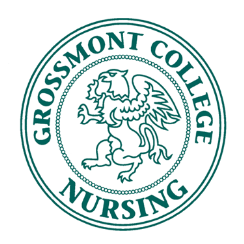 Attendance:Call to Order:								Presenter: PresidentMoved by: Erin Cafagna	      B.  	Seconded by: Stephanie Approval of Agenda for September 12, 2016				Presenter: PresidentMoved by: Erin Cafagna _____ Seconded by: StephanieApproval of Minutes for August 19, 2016					Presenter: PresidentMoved by: Erin Cafagna_________Seconded by: DaniellaAnnouncements		  						Presenter: PresidentI. How CNSA is ran: Erin gave a brief overview of how CNSA meetings are ran. II. Board Member introductions: Each board member introduced themselves and their position. Officer Reports		                          	                 	       Presenter: Respective OfficersPresident CNSA dates for Fall 2016: 09/12, 10/10, 11/07, 11/28: Erin verified the dates of the upcoming CNSA meetings; reiterated the meeting format: speakers usually from 1100-1145, board discussion after, come when you can even if late due to class schedule. Creating family bags for RCHSD, due date 10/03, make bags 10/10: Bags will be made for Rady’s PICU. ~ Deadline to turn in supplies: October 3rd (drop off in designated box located in Professor Ngo’s office, or leave with Christy)Snacks and nonperishable fruit cups are good choices for the bags… Bags will be put together on October 10th. Vice PresidentN/A
TreasurerBalance: $1,620.00SecretaryMen in nursing (AAMN) meeting will be held tonight (9/12) in room 201 at 1900. All students welcome to attend. Meetings held on second Monday of every month. Fundraising DirectorBadge reels and t-shirts: Reels are $5.00 shirts are $20.00. Can purchase in nursing office at front desk or contact Professor Ngo if interested. Ideas for fundraising events: bake sale, coffee & cookies: Bake sale will be held on Monday, October 24th, at 1000-1200. Signup sheet was passed around for volunteers to work at booth. Breakthrough to Nursing DirectorSign-ups for speaking to biology classes: Reiterated desire biology-class outreach to Cuyamaca College; still need to contact held of biology department regarding this. Membership DirectorNew CNSA members must email Shehnaz with name, NSNA membership number, and expected graduation semester: to confirm current membership status. Communications DirectorSchool photographer for board pictures or nursing student with photography skills willing to volunteer: N/A
 Community Health CoordinatorYWCA donation boxes: Donation drive will be from September 16th until October 17th. Donation boxes are located in the Health Science office/building #60 and the Health Science building /2nd story. Ideas for donations: hygiene items, diapers, toys, gift cards, NO clothes. Stephanie volunteered to make fliers for drive. Heidi volunteered to mail Juliet about the drive. Activities DirectorVoting on hiking dates and times: Hike will take place on 9/26/2016 at 1630. Hike will take place on trails near campus. Meet on campus (?). ICC Representative Need ICC Rep who can attend meetings on first and third Tuesdays each month at 1600: Daniel volunteered to become ICC Rep. Meetings take place on the 1st and 3rd Tuesday of every month at 1600. (Daniel only needs to attend one of these meetings every month.)Open Forum 								             Presenter: Members	CNSA representatives for each semester (to communicate information from prior CNSA meeting): First semester: Full day section: Angela. Split day section: Jessica. Second semester: OB/Peds: Adriana. PeriOp: (Still need volunteer). Third semester:  Metabolic: Stephanie. Neuro/Psych: Erin. Fourth semester: Andy. Topics to discuss at next meeting: CNSA Conference. Thanksgiving baskets. Adjournment: Moved by: Erin Cafagna Seconded by: All  Meeting Adjourned at: 1240Executive BoardMember F2016Present (Y / N)PresidentErin CafagnaYVice PresidentChristina StoryYTreasurerDaniel CruzYSecretary Andrew ChurchYBoard of DirectorsFundraising DirectorKatherine RaineyYBreakthrough to Nursing DirectorHeidi BorumYMembership DirectorShehnaz SialYCommunications DirectorStephanie WelchYCommunity Health CoordinatorRiva PaulosYActivities DirectorNicole SilvaYICC RepresentativeRebecca LunaNAdvisorsProfessor NgoProfessor Babini